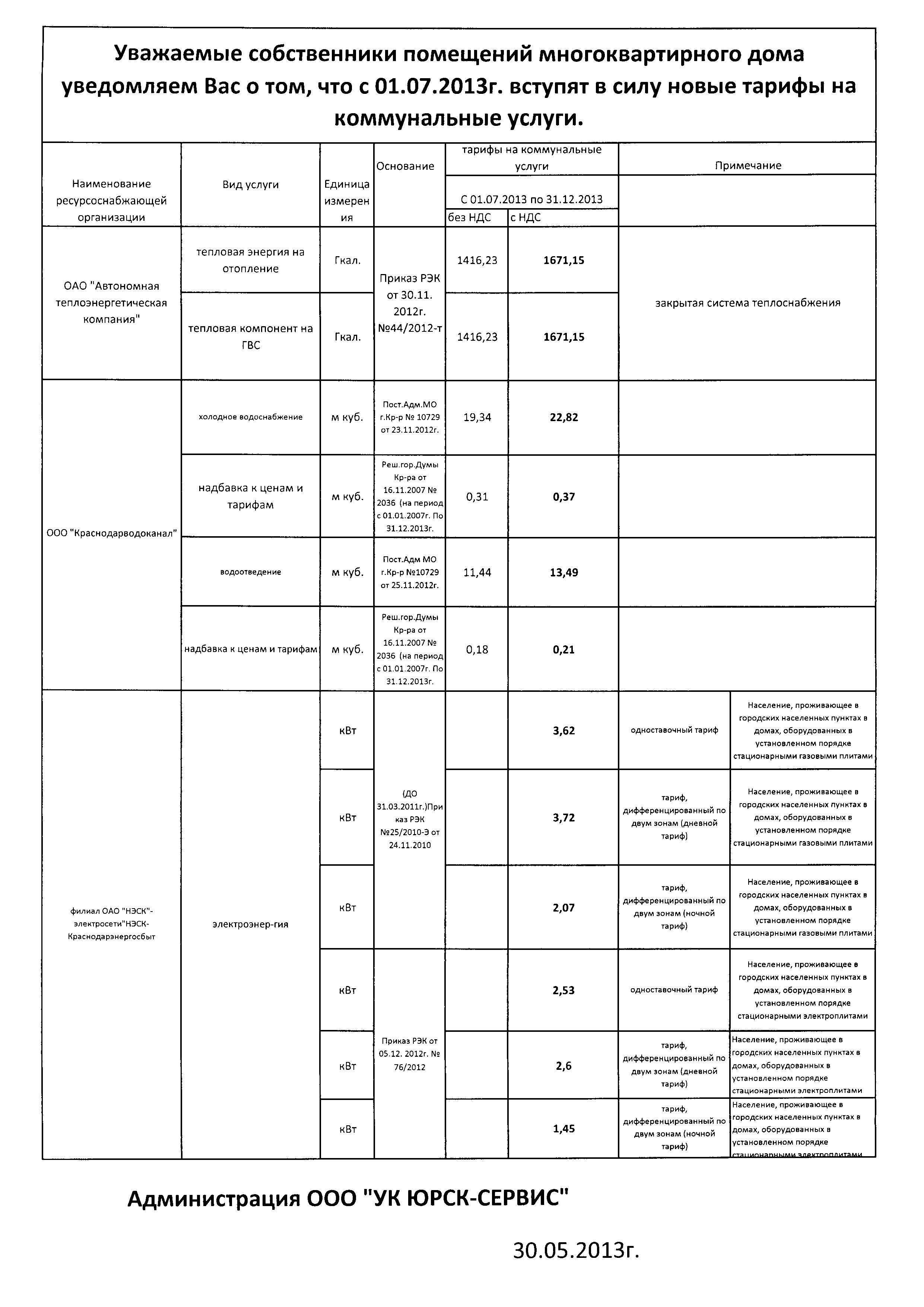                                                                           Правление ЖСК-196                         30.05.2013